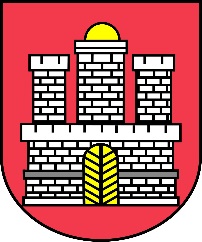 MĚSTO RASPENAVAFučíkova 421, 463 61 Raspenava, IČ 00263141, tel. 482360431Oznámenío zveřejnění návrhu závěrečného účtu za rok 2022 včetně zprávy o výsledku
přezkoumání hospodařeníMěsto Raspenava oznamujev souladu s ustanovením § 17. odst. 6, zákona č. 250/2000 Sb., o rozpočtových pravidlech v platném znění, zveřejnění návrhu svého závěrečného účtu za rok 2022 včetně zprávy o výsledku přezkoumání hospodaření na svých internetových stránkách a na úřední desce. Připomínky k návrhu závěrečného účtu mohou občané Raspenavy uplatnit písemně do 30. 5. 2023 nebo ústně při jeho projednávání na nejbližším veřejném zasedání zastupitelstva města dne 31. 5. 2023.Mgr. Josef Málek v. r.starosta